מדריך להתקנת ווינדוס 7 באמצעות USBיתרונות:1.מהירות ההתקנה גבוהה יותר2.נוחות. דיסקים נשחקים עם הזמן בניגוד לכונן USB3.מאפשר התקנה של הווינדוס גם במחשבים שאין להם כונן DVD או שהוא לא תקיןכלים נדרשים:1.כונן USB (דיסק און קי) בגודל של מינימום 4 GB2.דיסק של מערכת הפעלה (Windows 7)הוראות:1.חבר את כונן ה USB שלך למחשב (אם יש בו כבר נתונים חשובים יש לגבות אותם למקום אחר כי אנחנו הולכים לפרמט אותו בשלב ראשון)2.פתח את שורת הפקודה (CMD) עם הרשאות מנהל:התחל> כל התכנויות > עזרים> לחצן ימני על "שורת הפקודה" ו"הפעל כמנהל"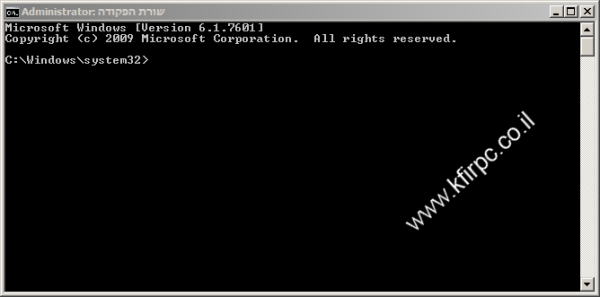 3.הכניסו את הפקודה: diskpart (זה יתחיל את שירות diskPart של מיקרוסופט)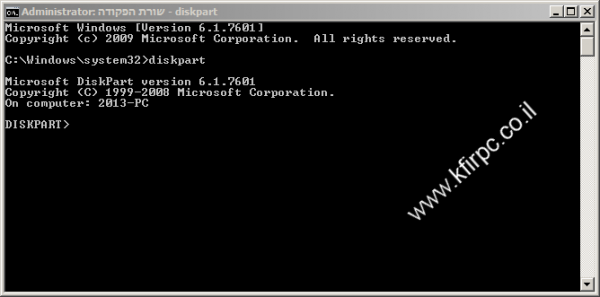 4.הכניסו את הפקודה:  list disk (הצגת כל הכוננים שיש במחשב כרגע)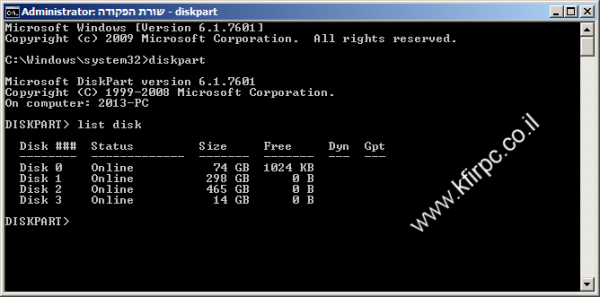 5.כעת בוחרים בכונן ה USB שהכנסנו (במקרה שלי זה דיסק מספר 3 )זהירות תהיו בטוחים שזה הכונן הנכון כדי שלא תפרמטו כונן אחר בטעות !!הכניסו את הפקודה: select disk  ומספר כונן ה USB שלכםאצלי זה: select disk 3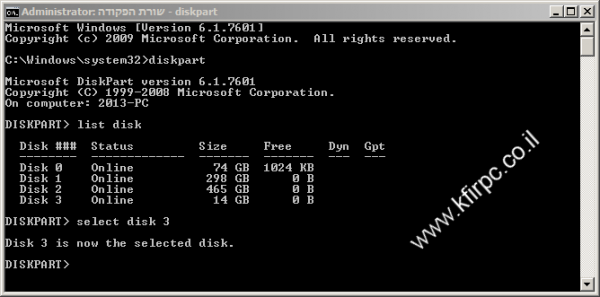 4.כעת הכניסו את הפקודה: clean  (ניקוי הכונן )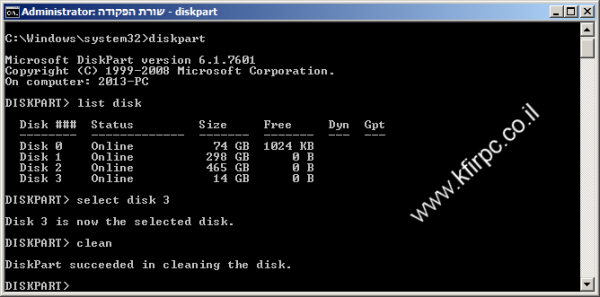 5.הכניסו את הפקודה: create partition primary (יצירת מחיצה חדשה בכונן ה USB )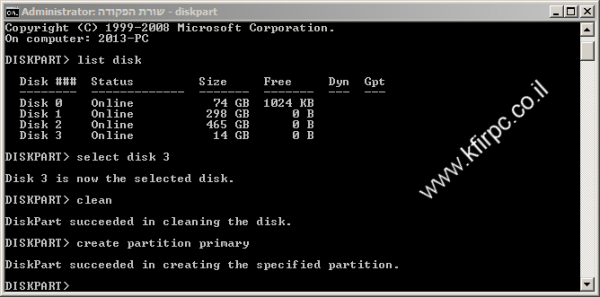 6.הכניסו הפקודה: active  (הפעלת הכונן שיהיה מזוהה ע"י ה Bios )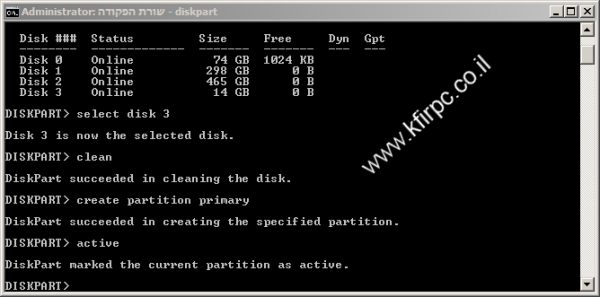 7.הכניסו הפקודה: format fs=fat32 quick (יצירת מערכת קבצים בכונן) אפשר גם: format fs=ntfs quick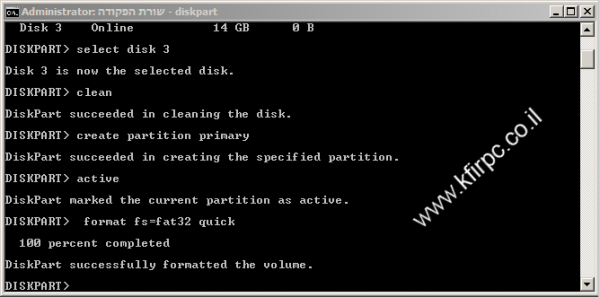 8.הכניסו הפקודה: assign (יצירת אות לכונן)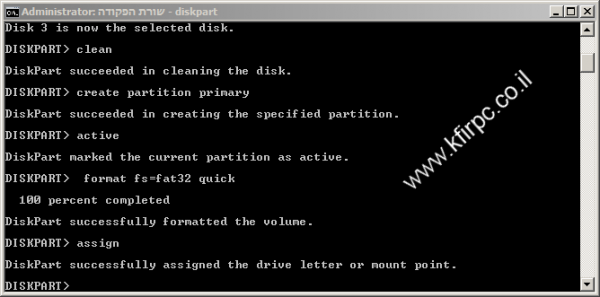 9.העתיקו את תכולת דיסק ההתקנה של הווינדוס 7 כמו שהוא לכונן ה usb10.הגדרת ה bios  שיעשה  boot מכונן ה USB11.סיימנו אפשר לאתחל את המחשב ולפרמט מכונן ה USB  